(14) 求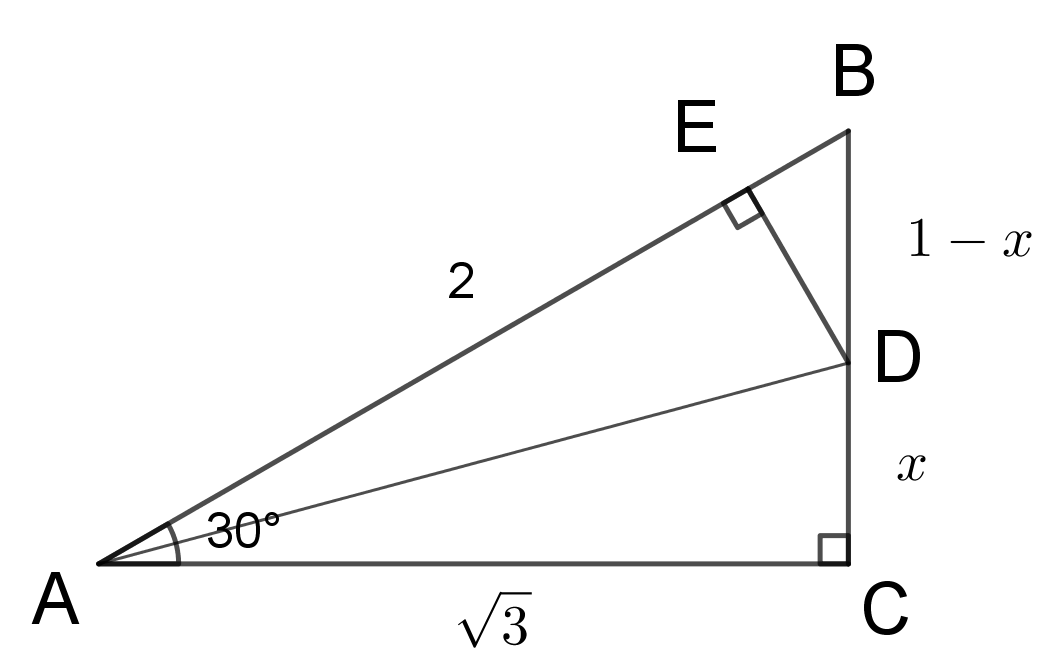 AB為∠A的分角線因為，故令，，可得令，令令得得得得或 或可得或可得代入(1)得